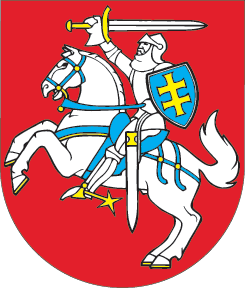 LIETUVOS RESPUBLIKOSADMINISTRACINIŲ NUSIŽENGIMŲ KODEKSO 172 STRAIPSNIO PAKEITIMOĮSTATYMAS2017 m. birželio 29 d. Nr. XIII-567Vilnius1 straipsnis. 172 straipsnio pakeitimasPakeisti 172 straipsnį ir jį išdėstyti taip:„172 straipsnis. Prekybos naftos produktais reguliuojamos veiklos sąlygų pažeidimas1. Naftos produktų pardavimas arba įsigijimas nesilaikant reguliuojamos veiklos sąlygų mažmeninėje prekybojeužtraukia baudą nuo trijų šimtų iki aštuonių šimtų penkiasdešimt eurų.2. Naftos produktų pardavimas neturint licencijos užtraukia baudą nuo vieno tūkstančio keturių šimtų iki trijų tūkstančių eurų.3. Naftos produktų pardavimas arba įsigijimas nesilaikant reguliuojamos veiklos sąlygų didmeninėje prekybojeužtraukia baudą nuo vieno tūkstančio keturių šimtų iki trijų tūkstančių eurų.4. Už šio straipsnio 1, 2, 3 dalyse numatytus administracinius nusižengimus privaloma skirti naftos produktų konfiskavimą. Už šio straipsnio 2 dalyje numatytą administracinį nusižengimą privaloma skirti iš naftos produktų pardavimo neturint licencijos gautų pajamų konfiskavimą.“2 straipsnis. Įstatymo įsigaliojimasŠis įstatymas įsigalioja 2017 m. lapkričio 1 d.Skelbiu šį Lietuvos Respublikos Seimo priimtą įstatymą.Respublikos Prezidentė	Dalia Grybauskaitė